Пленум Межправительственной научно-политической 
платформы по биоразнообразию и экосистемным услугамПятая сессияБонн, Германия, 7-10 марта 2017 годаПункт 6 c) предварительной повестки дняПрограмма работы Платформы: знания и данныеРабота в области знаний и данных (результаты 1 d) и 4 b))	Записка секретариата	Введение1.	В разделе II решения МПБЭУ-2/5 Пленум Межправительственной научно-политической платформы по биоразнообразию и экосистемным услугам (МПБЭУ) учредил целевую группу по знаниям и данным на период 2014–2018 годов. Круг ведения целевой группы изложен в приложении III к указанному решению. Основная задача этой целевой группы заключается в осуществлении результатов 1 d) и 4 b) первой программы работы. 2.	В своем решении МПБЭУ-3/1 Пленум утвердил план по управлению данными и информацией на 2015 год, подготовленный секретариатом во взаимодействии с Бюро и целевой группой, изложенный в приложении II к этому решению, и просил секретариат представлять Пленуму в информационных целях планы по управлению данными и информацией для каждой текущей оценки и подготовить планы по управлению данными и информацией в контексте любого процесса аналитического исследования или доклада об аналитическом исследовании. Мероприятия, которые должны были проводиться в рамках плана по управлению данными и информацией в 2016 году, были изложены в добавлении II к записке секретариата об обновленной информации о работе целевой группы по знаниям и данным, представленной Пленуму на его четвертой сессии (IPBES/4/INF/7). 3.	Для реализации плана по управлению данными и информацией в 2016 году и более эффективного осуществления своего мандата целевая группа по знаниям и данным сформировала три целевых группы-подгруппы целевой группы в составе членов целевой группы и информационных сотрудников - a) по показателям и данным для оценок МПБЭУ, b) по веб-инфраструктуре для содействия удовлетворению потребностей в управлении данными и информацией и c) по содействию выработке знаний. Целевая группа провела свое третье совещание 13-16 июня 2016 года в Бонне, Германия, а также работает в межсессионный период, в основном в рамках этих трех целевых групп.4.	В разделе I настоящей записки описан прогресс, достигнутый этими тремя целевыми группами в ходе своей работы, а в разделе II изложены предлагаемые меры для принятия Пленумом. Предлагаемый план работы на 2017 и 2018 годы изложен в приложении к настоящей записке. Дополнительная информация об этой работе и другой деятельности, которая осуществлялась после завершения четвертой сессии Пленума, содержится в информационной записке секретариата, в которой представлена обновленная информация о работе в области знаний и данных (результаты 1 d) и 4 b)) (IPBES/5/INF/5). Проект решения по вопросу о знаниях и данных изложен в записке секретариата о проектах решений для пятой сессии Пленума (IPBES/5/1/Add.2).	I.	Достигнутый прогресс и предлагаемый план работы на 2017 и 2018 годы	A.	Показатели и данные для оценок МПБЭУ5.	Во исполнение своего мандата по выработке рекомендаций в отношении индикаторов и показателей для использования в продуктах МПБЭУ и стандартов, необходимых для учета соответствующих данных и управления ими, целевая группа по знаниям и данным составила перечень базовых показателей, которыми авторам оценок настоятельно рекомендуется пользоваться при проведении региональных оценок и глобальной оценки биоразнообразия и экосистемных услуг. Перечень базовых показателей был разработан с использованием набора жестких критериев и утвержден Многодисциплинарной группой экспертов на ее седьмом совещании, состоявшемся в июне 2016 года в Бонне. Информация об этих критериях изложена в информационной записке IPBES/5/INF/5 в сопровождении перечня утвержденных базовых показателей. Использование этих базовых показателей позволяет проводить прямые сравнения между четырьмя региональными оценками, а также между региональными оценками и глобальной оценкой и обеспечивает возможность проведения детального обзора количественных данных, включенных в оценки МПБЭУ. Помимо этого до сведения авторов оценок был доведен расширенный перечень важных показателей в качестве информации о наличии широкого спектра имеющихся показателей. 6.	В 2016 году целевая группа по знаниям и данным для оценок МПБЭУ при содействии группы технической поддержки целевой группы по знаниям и данным разработала веб-сайт, обеспечивающий авторам оценок доступ к таким ресурсам, как фактологические бюллетени, визуальная информация и пояснительный текст для набора базовых показателей, а в некоторых случаях и для набора акцентируемых показателей. Такая поддержка авторов оценок стала возможной благодаря вкладу в натуральной форме со стороны ряда организаций, которые разработали показатели для базового и акцентируемого перечней, указанных в записке секретариата о бюджете и расходах на период 2014–2018 годов (IPBES/5/10). Авторам оценок рекомендуется обращаться к группе технической поддержки по знаниям и данным для получения дальнейшей конкретной поддержки по вопросам использования базовых и акцентируемых показателей. 7.	Авторам оценок был также предоставлен предварительный перечень социально-экономических показателей для трех элементов концептуальных рамок МПБЭУ: «природные блага для человека», «достойный уровень жизни» и «институты и системы управления и другие косвенные факторы». Этот предварительный перечень дополняет перечень базовых показателей для региональных оценок.8.	Целевая группа и группа технической поддержки планируют и далее оказывать поддержку авторам региональных оценок (2017 год) и еще бóльшую поддержку глобальной оценке (2017-2018 годы). Помимо этого целевая группа и группа технической поддержки предлагают продолжить работу над выбором соответствующих дополнительных социально-экономических показателей для использования в глобальной оценке, разработкой соответствующего пояснительного текста и последующим обеспечением фактологических бюллетеней, данных и визуальных материалов (2017–2018 годы). 	B.	Веб-инфраструктура для содействия управлению данными и информацией 9.	Во исполнение своего мандата по оказанию секретариату поддержки в осуществлении контроля над управлением данными, информацией и знаниями, используемыми при разработке продуктов МПБЭУ, для обеспечения их наличия в долгосрочной перспективе и выявления возможностей расширения доступа к существующим данным, информации и знаниям в поддержку работы МПБЭУ, целевая группа по веб-инфраструктуре для содействия управлению данными и информацией после четвертой сессии Пленума разработала концепцию и осуществляла контроль над разработкой веб-инфраструктуры для содействия управлению данными и информацией как части веб-сайта МПБЭУ. Эта инфраструктура обеспечивает экспертов МПБЭУ ключевой информацией, актуальной для их работы, включая соответствующие официальные документы, каталоги МПБЭУ, полученные результаты и их продукты, а также возможность установления контактов с соответствующими экспертами и заинтересованными сторонами. 10.	В 2017 году планируется провести обследование среди пользователей веб-инфраструктуры для выявления их потребностей, приоритетов и ожиданий, которое будет способствовать дальнейшему улучшению функций этой инфраструктуры. Инфраструктура будет обновляться на регулярной основе для того, чтобы в нее можно было включать результаты МПБЭУ и другие продукты по мере их появления. В период 2017–2018 годов эта инфраструктура будет дорабатываться в качестве хранилища ключевой информации о завершенных оценках МПБЭУ и других результатах. 	C.	Активизация формирования знаний11.	Во исполнение своих мандатов по оказанию поддержки Бюро и Многодисциплинарной группе экспертов при рассмотрении потребностей и пробелов в знаниях, выявленных в рамках процессов аналитических исследований и оценок Платформы, активизации выработки новых знаний и данных и оказанию поддержки Бюро и Многодисциплинарной группе экспертов при организации диалогов с научными организациями, директивными органами и организациями по вопросам финансирования и проведения других мероприятий, направленных на удовлетворение потребностей, определенных в программе работы, и под руководством Бюро и Группы целевая группа по знаниям и данным после четвертой сессии Пленума разработала процесс для активизации формирования новых знаний. 12.	Для активизации формирования новых знаний предлагается процесс, состоящий из следующих трех шагов: a) выявление пробелов в знаниях, информации и данных в программе работы МПБЭУ и завершенных оценках; b) консультирование в отношении этих пробелов и определение приоритетных областей для формирования знаний во взаимодействии с научным сообществом; c) привязка этих приоритетных областей исследований к потенциальным источникам финансирования и установление связи с этими источниками финансирования, преимущественно посредством двусторонних совещаний. В этом смысле пробелы в знаниях включают в себя пробелы в информации и существенные пробелы в данных, касающихся глобального биоразнообразия.13.	В рамках первого шага целевая группа разработала интерактивный вопросник. В ходе первого раунда консультаций этот вопросник был направлен сопредседателям и ведущим авторам-координаторам завершенных и текущих оценок 10 октября 2016 года. По результатам ответов на этот вопросник был выработан ряд предложений, касающихся приоритетных областей исследований, основанных на выводах тематической оценки опылителей, опыления и производства продовольствия. Полученные ответы также свидетельствуют о том, что выявлять в рамках процесса оценки приоритетные области для исследований, руководствуясь региональными оценками, оценкой деградации и восстановления земель и глобальной оценкой, пока преждевременно. 14.	В связи с этим планируется в середине 2017 года повторно разослать вопросник с дальнейшими указаниями от Многодисциплинарной группы экспертов и при технической поддержке секретариата в процессе завершения вторых проектов региональных оценок и оценки деградации и восстановления земель и первого проекта глобальной оценки. Для того чтобы предложенные приоритетные области исследований учитывали все соответствующие результаты МПБЭУ, экспертам, которые будут заниматься выявлением пробелов в знаниях, информации и данных, будет рекомендовано учитывать степень наличия соответствующих знаний коренного и местного населения; соответствующих методологий определения ценности и стоимости, сценариев и моделей; и инструментов и методологий поддержки политики для оценки их эффективности. Что касается сценариев и моделей, то Пленум в решении МПБЭУ-4/1 (раздел V и приложение V) поручил группе экспертов активизировать разработку сценариев и связанных с ними моделей более широким научным сообществом для будущей деятельности МПБЭУ, и эта работа в настоящее время продолжается (см. IPBES/5/INF/2). 15.	Планируется выяснить мнение научного сообщества в отношении предлагаемых приоритетных областей выработки знаний, выявленных в ходе первых двух раундов обследований, проведенных во второй половине 2017 года, прежде чем устанавливать прямые контакты с потенциальными источниками финансирования, такими как члены Бельмонтского форума, в конце 2017 года и в начале 2018 года. Этот первый раунд консультаций будет использован для начала процесса активизации формирования новых знаний. 16.	Этот процесс будет воспроизведен после завершения региональных оценок и оценки деградации и восстановления земель в ходе подготовки второго проекта глобальной оценки в 2018 и 2019 годах.	II.	Предлагаемые меры17.	Пленум, возможно, пожелает рассмотреть и одобрить предлагаемый план работы целевой группы по знаниям и данным на 2017 и 2018 годы, изложенный в приложении. Пленуму предлагается также представить любые замечания и указания относительно выполнения плана работы и, в этой связи, относительно информации, содержащейся в разделе I выше. ПриложениеПредлагаемый план работы на 2017 и 2018 годы____________________________ОРГАНИЗАЦИЯ
ОБЪЕДИНЕННЫХ 
НАЦИЙ ОРГАНИЗАЦИЯ
ОБЪЕДИНЕННЫХ 
НАЦИЙ ОРГАНИЗАЦИЯ
ОБЪЕДИНЕННЫХ 
НАЦИЙ 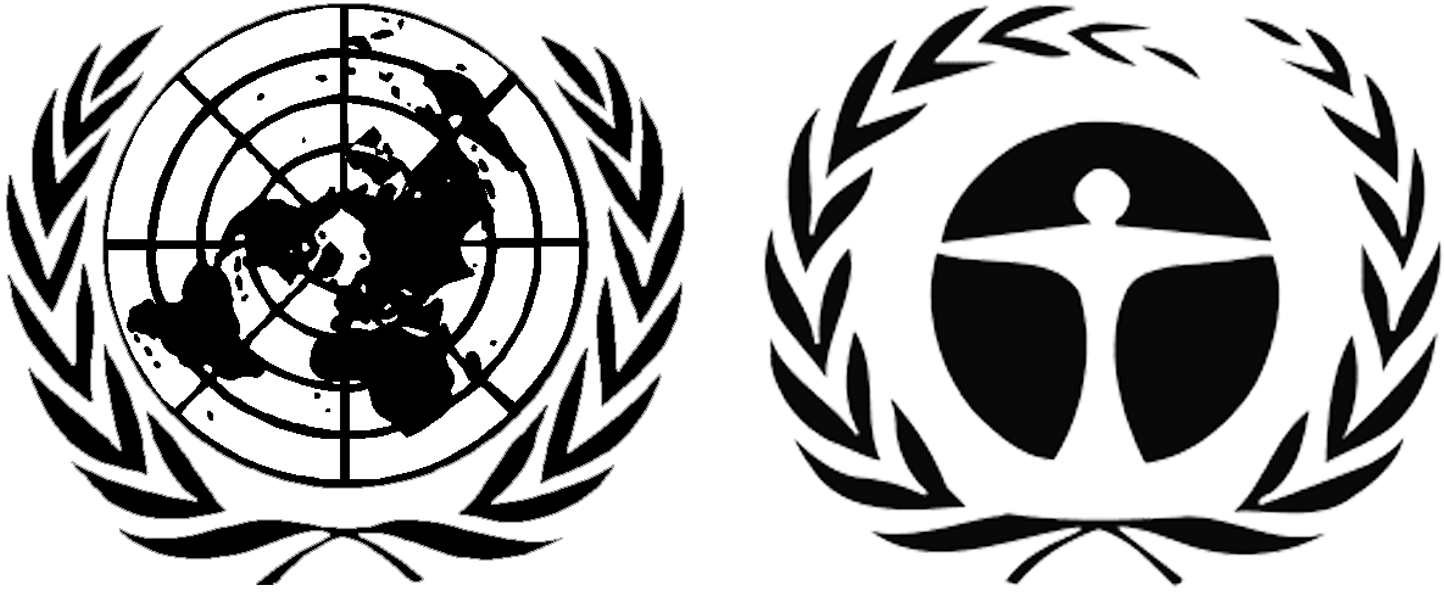 ЮНЕП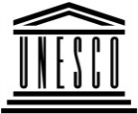 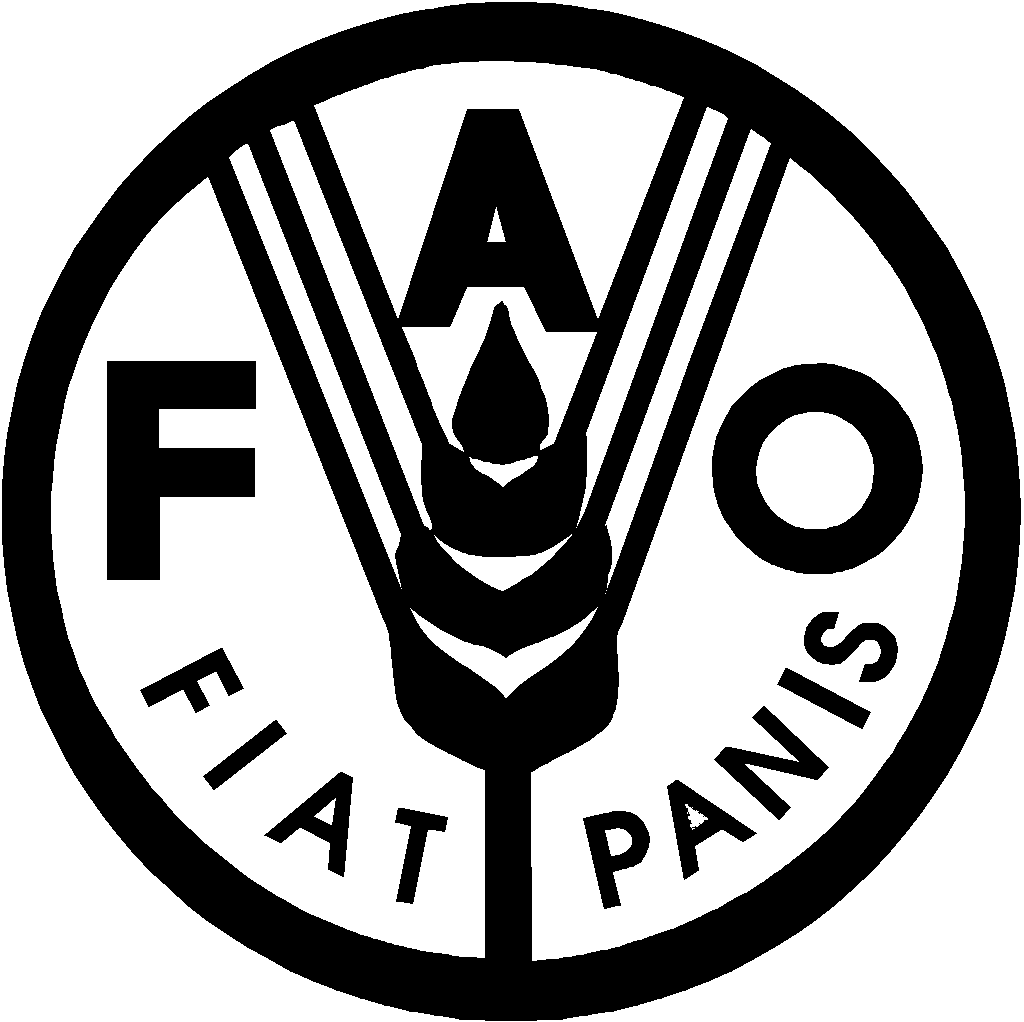 Продовольственная и сельскохозяйственная программа Организации Объединенных Наций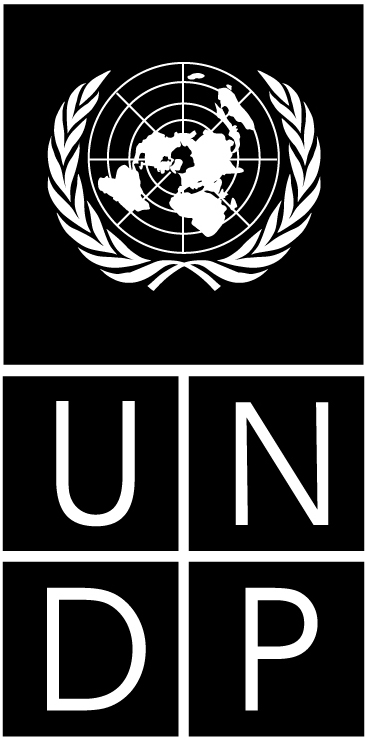 BESIPBES/5/5IPBES/5/5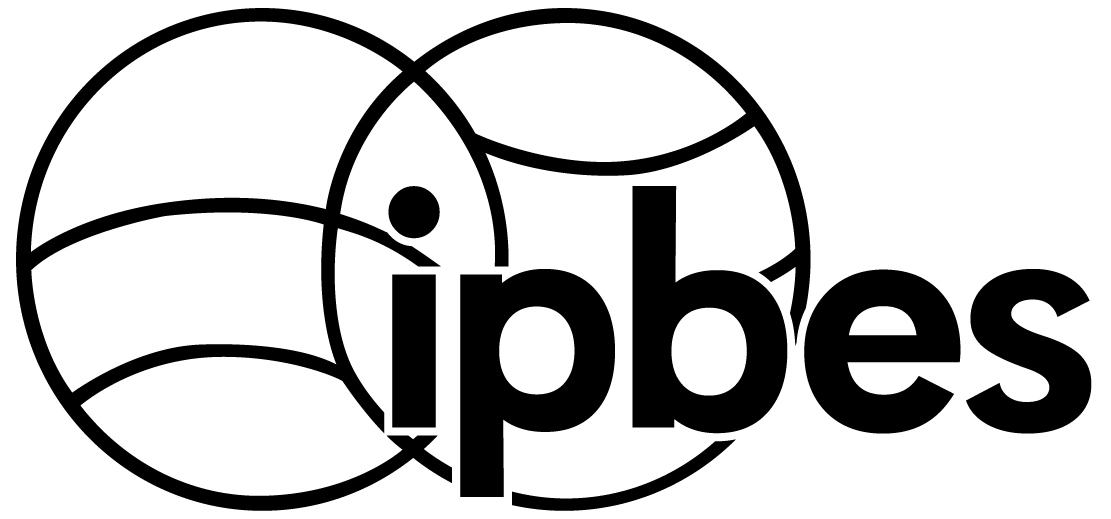 Межправительственная 
научно-политическая платформа по биоразнообразию и экосистемным услугамМежправительственная 
научно-политическая платформа по биоразнообразию и экосистемным услугамМежправительственная 
научно-политическая платформа по биоразнообразию и экосистемным услугамМежправительственная 
научно-политическая платформа по биоразнообразию и экосистемным услугамМежправительственная 
научно-политическая платформа по биоразнообразию и экосистемным услугамDistr.: General
15 December 2016RussianOriginal: EnglishDistr.: General
15 December 2016RussianOriginal: EnglishВид деятельностиII квартал 2017 годаIII квартал 2017 годаIV квартал 2017 годаI квартал 2018 годаII квартал 2018 годаIII квартал 2018 годаIV квартал 2018 годаI квартал 2019 годаОказание поддержки экспертам, готовящим оценки, касающиеся выбора и использования показателей, индикаторов и других данныхxxxxxxxxПроведение обследования, касающегося полезности веб-инфраструктуры и ее дальнейшего усовершенствованияxxxОбновление онлайновой инфраструктуры с помощью готовых продуктов МПБЭУxxxxxxxxПревращение веб-инфраструктуры в хранилище основных ресурсов, имеющих отношение к результатам МПБЭУxxxxxxxВыявление пробелов в исследованиях, возникающих в контексте текущих и завершенных оценокxxКонсультации по предлагаемым приоритетным областям выработки знаний xxxВзаимодействие с потенциальными источниками финансирования исследовательской деятельности по приоритетным областям выработки знанийxxxxДругие виды деятельности, касающиеся знаний и данных, для оказания экспертам МПБЭУ поддержки при проведении исследованийxxxxxxxx